Pruebas de conocimiento con PlickersObjeto.El objeto de realizar tareas utilizando esta aplicación, no es otro que el de ayudar al conocimiento de las matemáticas pero desde otro punto de vista. El juego y la sana competitividad ayuda a que por un lado las clases sean más amenas y por otro alcanzar los objetivos marcados.Introducción.La utilización de la aplicación, no sirve para controlar quiénes son los que entienden perfectamente lo que estamos haciendo, haciéndonos saber si los objetivos que no estado marcando están conseguidos o no.Idea general del trabajo.En casa preparo varias plantillas en las cuales se encuentran cosas básicas y cosas más complicadas. A los estudiantes le estoy una plantilla de respuestas. El objetivo no es otro que averiguar la respuesta correcta al problema planteado. Cuando observo que hay un porcentaje superior a un 10% que no aceptado correctamente, explico la resolución en la pizarra.Competencias básicas.Competencia matemática. Resolución de problemas y algoritmos matemáticos.Competencia aprender a aprender. Los alumnos/as deberán realizar un proceso de estudio de situaciones planteadas.Competencia digital. Trabajaremos con el uso de unas plantillas de soluciones, las cuales darán la información a mi tabletCompetencia autonomía. Los alumnos tendrán Que resolver de forma individual las Evaluación.No va haber una evaluación directa como tal, sino que va a ser una herramienta que me sirve a mí para controlar si están alcanzando los niveles esperadosAlumno destinatario del trabajo.La experiencia será realizada en todos los grupos que están a mi cargo, los cuales son primero, segundo, tercero y cuarto de la eso.Resultado de la experienciaEl resultado es muy favorable. Por un lado elimina el uso de la tecnología móvil que está prohibido en el instituto y lo compensa con la realización de las mismas tareas. Los alumnos se siente muy estimulados puesto que entre ellos, a que no debiese, se ayudan para realizar los ejercicios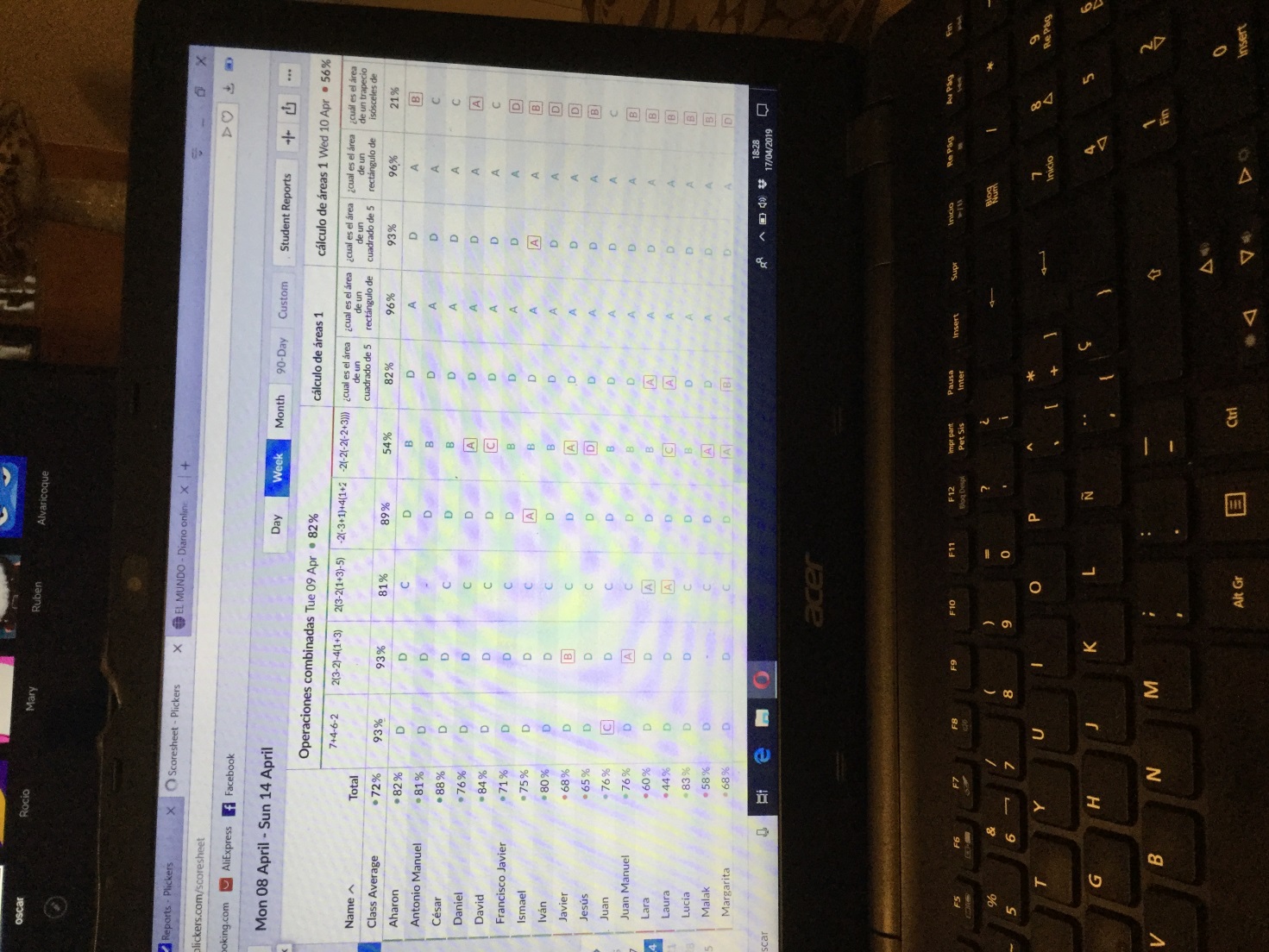 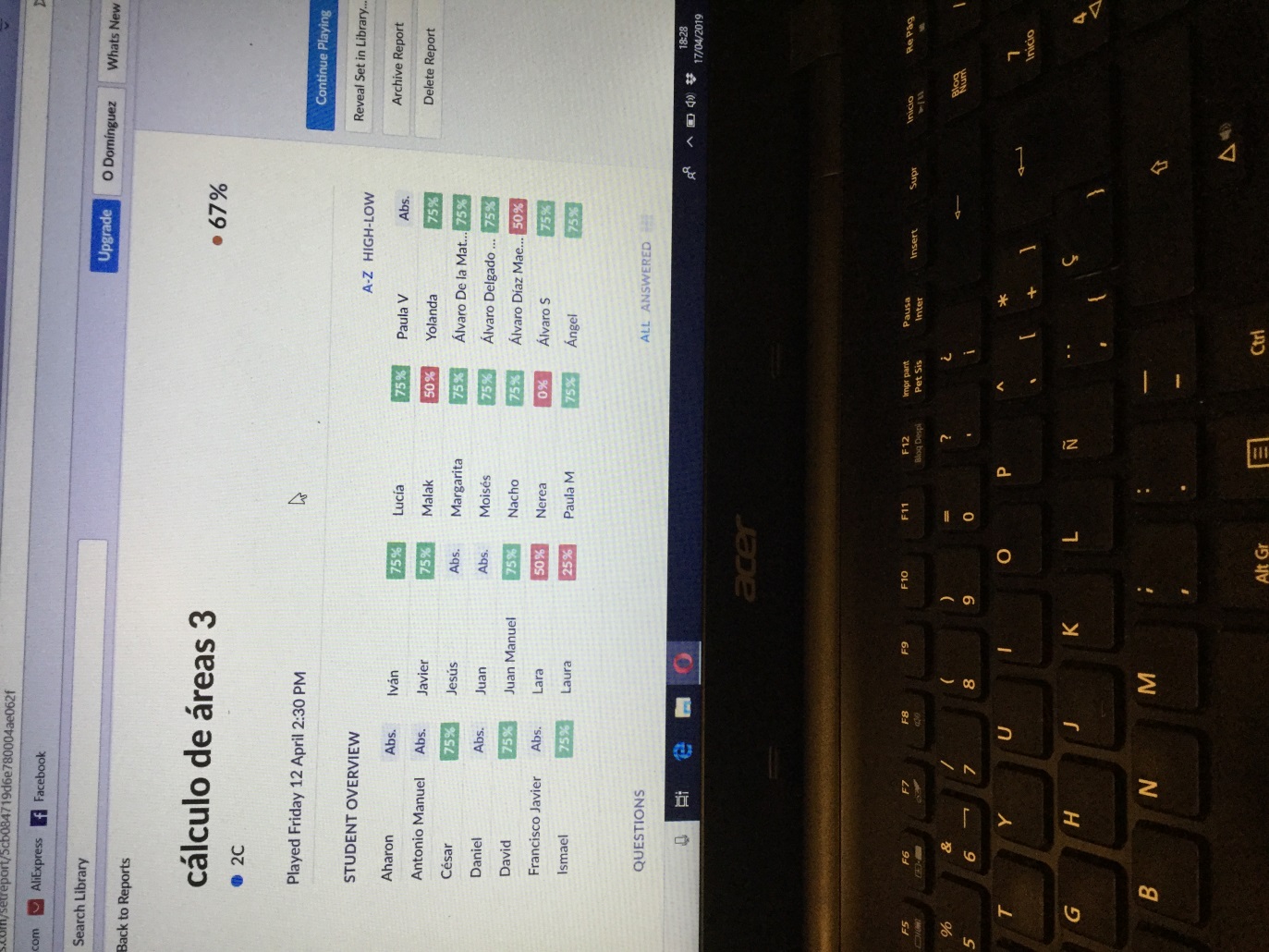 